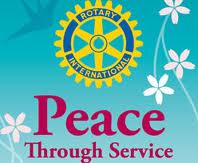 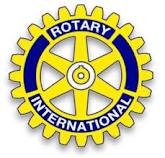 Glenwood Rotary Intern PostingPosition DescriptionGenerally work from home on websitesAttend some Committee meetings (if desired)Attend District Events (One Rotary Summit in Sept, District  Mid-Term Assembly in Jan, Leadership Kick-off, District Assembly and District Conference in spring.  Also Foundation events in fall and spring.  The Glenwood Rotary Club is seeking 2 student interns to assist the Club President in various duties tied to weekly 1-hour meetings held 12 noon Tuesday’s at Lakeside Ballroom, as well as assist the Public Relations Director in a number of exciting new initiatives to help our Club become more visible in the Glenwood Community.  The interns will each be expected to spend approximately 3-4 hours weekly throughout the school year, with more hours likely in July and August as projects are ramped up. BenefitsInterns will benefit from  invaluable experience interacting with many Glenwood community leadersintimate exposure to one of the most effective and efficient non-profits globally a chance to grow leadership skills in an extremely supportive environmenta mentor(s) who will support personal development and growth  Intern Responsibilities RegistrationClub Runner support to Clubs & generate reportsDatabase management skills Word – Excel – Powerpoint – will train in Club Runner and Rotary Club CentralQuestion:  Do we provide computer, including software?  How to create accounts/passwords in CR & RI.   May have access to financial data during registration for District Conference & Foundation fall event.The intern(s) will be responsible for assisting the President with the following activities:Assist in weekly pre-meeting organization including creating the meeting PowerPoint in advance by the Friday beforeAssist in weekly meeting coordination, including greeting guests, hosting the speaker, setting up the AV equipment and PPT, and setting up other special materials as needed Other projects as assignedThe intern(s) will also be responsible for assisting the Public Relations Director with the following areas:Creating materials in conjunction with the Club’s Public Relations committee including but not limited to a brochure and various signage for events throughout the year.Contribute weekly Facebook content, weekly Newsletter content, and Clubrunner website content.Other projects as assignedRequirementsMeetings are held on noon Tuesday, and interns are asked to secure the first hour freeBe available on June 18th, 4-8 pm, to participate in the Club Board’s annual strategic planning meeting QualificationsStrong organizational skillsEffective communicator with solid writing skillsDemonstrate high motivation and a positive attitude with proactive eagerness to get tasks done well and far in advance of deadlinesConsistent track record of following through on tasks with little directionComfortable speaking and presenting to adultsFamiliar with Microsoft Word, PowerPoint, and PublisherKeen interest and talent with graphic designAn avid user of Facebook and InstagramInterview ProcessStudents interested in interviewing must email their interest to incoming Rotary Club President  at: _______________by 5 pm on ____, including a resume and a writing sample and/or a sample of other work.  This might be an English paper, DECA or BPA project, portfolio from a Social Studies class, website development work from Webdesign.com class or brochure from Desktop Publishing class.  You want to be able to demonstrate the quality and creativity of your work.  Students are also encouraged to attend, if possible, our Rotary meeting (Noon at Lakeside) to learn more about Rotary and the intern role first-hand.   Interviews will be conducted on_________,_____ between 6:30 and 8:30 a.m, and you will be emailed ______________,________ with further details prior to the interview.  Thank you for your interest!